Fernando Mendoza RodríguezNOMBRAMIENTO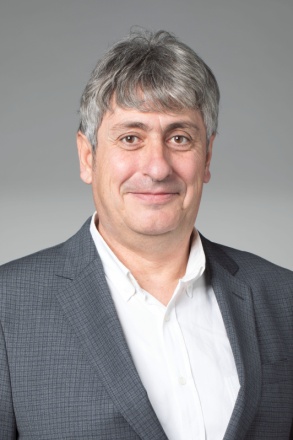 NILSA (Navarra de Infraestructuras Locales S.A.) sozietate publikoko Administrazio Kontseiluak Fernando Mendoza Rodríguez entitateko zuzendari kudeatzaile izendatzea erabaki zuen 2019ko azaroaren 26an, eta 2020ko urtarrilaren 1ean jabetu zen karguaz..BIOGRAFIA PROFESIONALALogroñon jaio zen, 1962an.Magistergoan graduduna (1983), Zientzia Biologikoetan lizentziaduna Nafarroako Unibertsitatean (1987) eta Inguruneari Osasun Artatzean -Ingurumen Kudeaketako espezialitatean- masterduna Nafarroako Unibertsitate Publikoan (1991).27 urteko lan-eskarmentua aholkularitzan, ingurumen-kudeaketan eta jasangarritasunean. Profesional libre aritu da (1992-2000), eta, 2000tik, teknikari, Nafarroako Gobernuko hainbat enpresa publikotan.2018-2019. NASUVINSA-Navarra de Suelo y Vivienda S.A.-ko Erriberako eskualde mailako bulegoko zuzendaria. Bulegoa abian jartzea, hau dena eskainita: alokairu sozialaren kudeaketa, etxebizitzak zaharberritzea, hiri-lehengoratzea eta eskualdean lurralde-garapen jasangarria bultzatzea.2016-2018. LURSAREA - Agencia Navarra del Territorio y la Sostenibilidad-ko zuzendaria  – NASUVINSAko Areako burua. LURSAREA (Nafarroako lurralde-garapen jasangarria estrategikoki planifikatzeko eta dinamizatzeko agentzia) abian jartzea eta zuzendaritza teknikoa eta langileen zuzendaritza eramatea.2000-2016. Gestión Ambiental de Navarra (GAN-NIK)-ko Biodibertsitate Taldeko teknikaria. Biodibertsitatea planifikatu eta kudeatzea Nafarroan, batez ere Erribera aldean.2006-2012. Koordinatzaile-lanak (arlo teknikoan, administraziokoan eta langileenean) egin zituen Gestión Ambiental de Navarra (GAN-NIK)-ko Biodibertsitate Talde horretan. Nafarroako Gobernuko Ingurumen Departamentuak kofinantzatutako proiektu europarretan urte horietan egindako koordinazio-lanak bereziki garrantzitsuak izan ziren (biodibertsitatearen eta uraren kudeaketari lotuta zeuden lanak). Hauek nabarmentzen dira: LIFE+ ‘Bisoi Lurraldea’ ibai-lurraldearen ingurumen-lehengoratzea, bisoi europarraren ezinbesteko espazioa baita; Interreg IVB sudoe ‘TFE’–Ibai Lurralde Europarrak; Interreg IVA ‘BIDUR’ - Bidasoko eta Urumeako arroen mugaz gaindiko kudeaketa partekatua; Interreg IIIA ‘GIRE-IMER’ - Ibai Europarren Kudeaketa Integrala; LIFE+ ‘Nitratos’ -Nekazaritza-praktiken ondorioak ur kontinentalen kutsaduran; eta LIFE ‘GERVE’ - Bisoi Europarra bizi den Ibaien Kudeaketa Ekosistemikoa, ‘Best LIFE NAT 2007-2008’ aitortza jaso zuena Europar Batasunaren partetik. Arguedasko alkatea, PSN-PSOE (2011) alderditik; beste 2 hauteskundetan izendatu zuten alkate (2015 eta 2019).HARREMANETARAKOfmendoza@nilsa.com - Tel.: 848 430 800 - Barañaingo etorbidea 22, behea IruñaEGINKIZUNAKPertsonen kudeaketaEstrategia eta urteko planaBarne-antolakuntzaKontrol finantzarioaMaila goren-goreneko kanpo-harremanakPARTE HARTZEN ARI DEN EDO AZKEN LAU URTEETAN PARTE HARTU DUEN KIDE ANITZEKO ORGANOAK EDO ORGANISMO PUBLIKOETAKO ETA MERKATARITZA-SOZIETATEETAKO ZUZENDARITZA- ETA ADMINISTRAZIO-KONTSEILUAK, BAITA KIDE DEN EDO AZKEN LAU URTEETAN KIDE IZAN DEN ELKARTE, FUNDAZIO ETA ENTITATE PRIBATUETAKO ZUZENDARITZA-ORGANOAK:2016ko urtarrila - 2019ko iraila: Erriberako Mankomunitateko batzorde iraunkorreko kidea. BATERAGARRITASUNA BAIMENDU EDO AITORTU ZAION JARDUERA PUBLIKO EDO PRIBATUAK:Ez du bateragarritasun-baimena behar duten jarduera ez publiko ez pribaturik egiten.    KARGU PUBLIKOETAN ARITZEAGATIK URTEAN JASOTAKO ORDAINSARIAK, EDOZEIN IZAERATAKOAK:- 2020: NILSAko gerentea, 64.103 €.- 2019: Arguedasko alkatea: 11.269,94 €.Erriberako Mankomunitateko batzorde iraunkorreko kide: 1.250 €.   - 2018: Arguedasko alkatea: 3.120 €.Erriberako Mankomunitateko batzorde iraunkorreko kide: 1.875 €.    - 2017: Arguedasko alkatea: 3.680 €. Erriberako Mankomunitateko batzorde iraunkorreko kide: 2.175 €.   - 2016: Arguedasko alkatea: 9.966,86 €. Erriberako Mankomunitateko batzorde iraunkorreko kide: 2.575 €.